Informe de supervisión de portales electrónicos, acceso a la información y transparencia en los organismos del EstadoSobre publicación de la Información Pública de Oficio según la Ley de Acceso a la Información PúblicaSecretaría de Acceso a la Información PúblicaGuatemala, diciembre 2020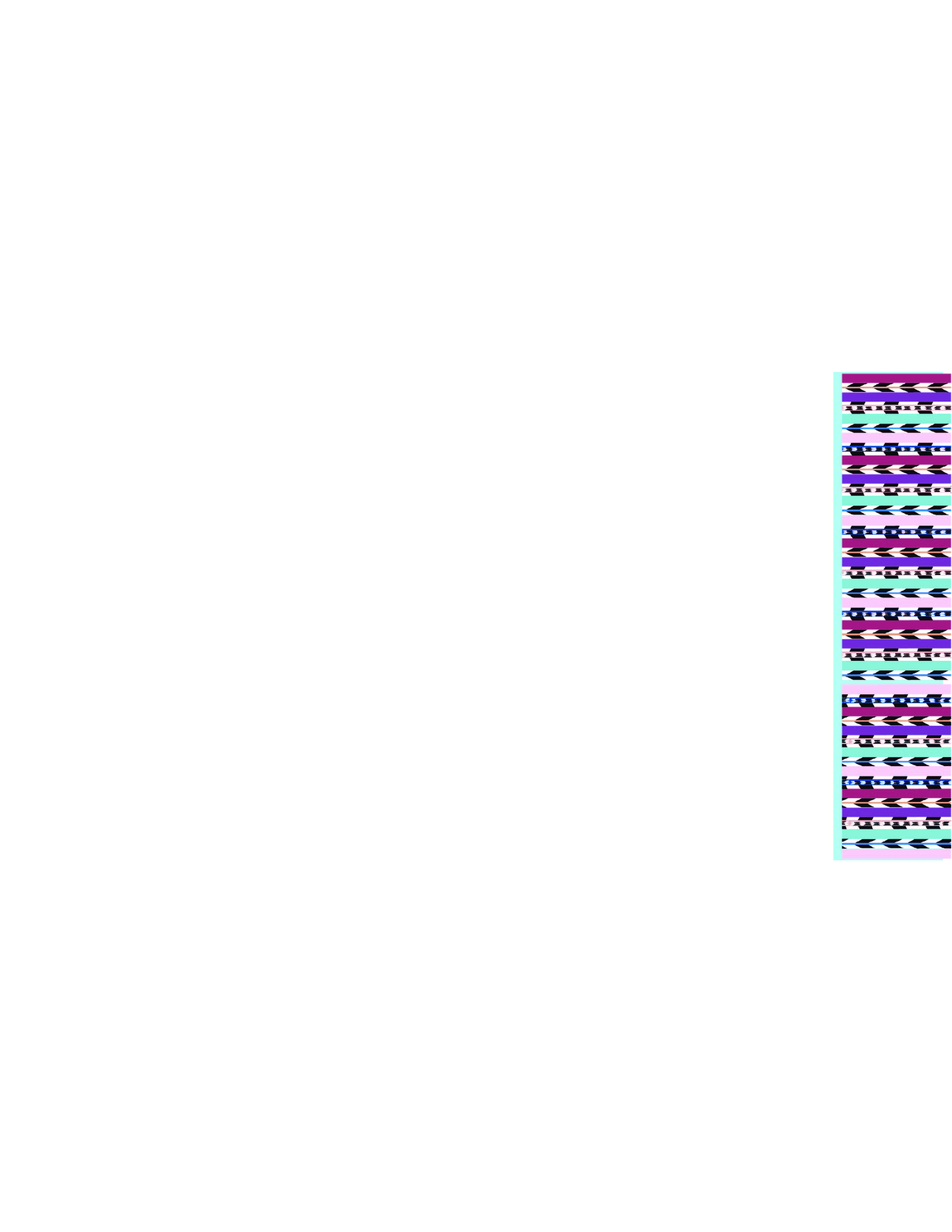 DIRECTORIOAugusto Jordán Rodas AndradeProcurador de los Derechos HumanosAutoridad Reguladora de Acceso a la Información PúblicaMiriam Catarina Roquel ChávezProcuradora Adjunta IClaudia Caterina Maselli LoaizaProcuradora Adjunta IIClaudia Eugenia Caballeros OrdoñezSecretaria GeneralLilian Roxana Sierra Vélez de BarrientosSecretaria de Acceso a la Información PúblicaProcurador de los Derechos Humanos12 avenida 12-54, zona 1, Guatemala, Centro AméricaPBX: (502) 2424-1717Denuncias 1555www.pdh.org.gtSe autoriza la reproducción total o parcial, citando la fuente.INTRODUCCIÓNLa Constitución Política de la República de Guatemala reconoce el derecho de acceso a la información, como manifestación principal de un principio de publicidad de la actuación administrativa y el derecho de petición. Para desarrollar estos derechos y obligaciones se aprueba en el año 2008 la Ley de Acceso a la Información Pública -LAIP-.La Ley de Acceso a la Información Pública –LAIP-, Decreto 57-2008 del Congreso de la República, atribuye al Procurador de los Derechos Humanos la calidad de autoridad reguladora en esta materia. Además, por su naturaleza de derecho fundamental este tema corresponde al mandato constitucionalmente establecido al Procurador, en sintonía con la facultad de supervisar la administración pública. Con el objeto de apoyar en el cumplimiento de las obligaciones establecidas en el Título Tercero, Capítulo Primero de la LAIP, el Magistrado de Conciencia creó la Secretaría de Acceso a la Información Pública –SECAI-.El presente informe se refiere al cumplimiento en la verificación de las principales obligaciones establecidas en la Ley de Acceso a la Información Pública en los Organismos del Estado, se realizó una supervisión de los portales electrónicos en el primer cuatrimestre del año 2020 y al Organismo Ejecutivo se le realizó una segunda supervisión en el último cuatrimestre del 2020. En forma previa se realizó informe individual a cada uno de los sujetos obligados, en los que se detallan los hallazgos, incumplimiento y observaciones de cada numeral evaluado, mismos que son publicados en la página web de la Procuraduría de Derechos Humanos, para ser consultado por los usuarios. En el informe se presentan los hallazgos derivados de la verificación institucional, los cuáles son remitidos a los sujetos obligados con el objeto que tomen las medidas que consideren pertinentes con el fin de mejorar su nivel de cumplimiento y dar pleno cumplimiento a los principales aspectos que la Ley de Acceso a la Información Pública establece. Se dará seguimiento a las entidades con bajo cumplimiento previo a remitir lo actuado a los órganos competentes, así como la adopción de otras medidas que correspondan.La calidad y veracidad de la información que se publica es responsabilidad de las autoridades superiores y de las Unidades de Información Pública de los respectivos sujetos obligados. Es importante que se mantenga una verificación por parte de la sociedad civil, los órganos de fiscalización en general y particularmente por la Contraloría General de Cuentas, pudiendo incluir entre sus auditorías regulares la verificación de la información de oficio de las entidades que fiscaliza y aplicar las sanciones de incumplimiento en la rendición de cuentas que se establecen en la Ley Orgánica de la Contraloría General de Cuentas.Los sujetos obligados establecerán como vía de acceso a la información pública, entre otros, sistemas de información electrónicos. Bajo responsabilidad de la autoridad máxima garantizará que la información publicada sea fidedigna y legítima. La información publicada en los sistemas de información electrónicos deberá coincidir exactamente con los sistemas de administración financiera, contable y de auditoría y esta deberá ser actualizada en los plazos establecidos en esta Ley (Artículo 39 LAIP). Los sujetos obligados deberán actualizar su información en un plazo no mayor de treinta días, después de producirse un cambio (Artículo 7 de la LAIP).MARCO LEGALEl derecho de acceso a la información pública es reconocido en la mayoría de países tanto en los textos constitucionales como en el derecho ordinario, convenios y tratados internacionales en materia de Derechos Humanos.  En abril del 2009 entró en vigencia en Guatemala el Decreto 57-2008 que contiene la Ley de Acceso a la Información Pública –LAIP- en la cual se encomienda al Procurador de los Derechos Humanos ser la autoridad reguladora de este derecho fundamental, en concordancia con su mandato de promover el buen funcionamiento y la agilización de la gestión administrativa gubernamental en materia de Derechos Humanos.Con el objeto de apoyar en el cumplimiento de las obligaciones establecidas en el Título Tercero, Capítulo Primero de Ley de Acceso a la Información Pública, el Magistrado de Conciencia creó la Secretaría de Acceso a la Información Pública –SECAI- en el año 2012, quien a su vez coordina con las diversas unidades ejecutoras a cargo del Procurador de Derechos Humanos para dar efectivo cumplimiento de este mandato específico. De esta cuenta, se desarrollan actividades de fiscalización, asistencia técnica, promoción y acompañamiento técnico y legal tanto a sujetos activos como a sujetos obligados a nivel nacional.Los sujetos obligados, que en esencia son todas las instituciones y organizaciones que administren fondos públicos o ejerzan función pública, deben dar trámite y resolver la totalidad de las solicitudes de información que reciban en forma verbal, escrita o electrónica atendiendo los plazos establecidos por la LAIP; publicar información de oficio actualizada y completa en sus respectivos portales electrónicos; y dar trámite a las impugnaciones planteadas a través de recursos de revisión.  Estas obligaciones en su mayoría están a cargo de las Unidades de Información Pública, las cuáles deben estar debidamente identificada y ser atendidas con personal asignado y capacitado para el efecto. De igual forma deben cumplir con la entrega de informes a la autoridad reguladora y llevar archivo de todas sus gestiones, en particular de las resoluciones emitidas conforme a la normativa indicada.  Todas estas obligaciones de las Unidades de Información Pública y sus autoridades están contenidas en la LAIP y se desarrollan con base a los principios rectores de la normativa siendo estos: Máxima publicidad, transparencia, gratuidad y sencillez y celeridad de procedimiento.La Ley de Acceso a la Información Pública tiene por objeto: Garantizar a toda persona interesada, sin discriminación alguna, el derecho a solicitar y a tener acceso a la información pública en posesión de las autoridades y sujetos obligados por la presente ley;Garantizar a toda persona individual el derecho a conocer y proteger los datos personales de lo que de ella conste en archivos estatales, así como de las actualizaciones de los mismos;Garantizar la transparencia de la administración pública y de los sujetos obligados y el derecho de toda persona a tener acceso libre a la información pública;Establecer como obligatorio el principio de máxima publicidad y transparencia en la administración pública y para los sujetos obligados en la presente ley;Establecer, a manera de excepción y de manera limitativa, los supuestos en que se restrinja el acceso a la información pública;Favorecer por el Estado la rendición de cuentas a los gobernados, de manera que puedan auditar el desempeño de la administración pública;Garantizar que toda persona tenga acceso a los actos de la administración pública.Los sujetos obligados deben poner a disposición de los usuarios la información pública, en forma proactiva (portales electrónicos) o requerida a través de solicitudes de información emitidas por los denominados sujetos activos. Para la elaboración del presente informe se seleccionaron tres de los sujetos obligados detallados en el artículo 6 de la LAIP siendo estos: Organismo Ejecutivo, todas sus dependencias, entidades centralizadas, descentralizadas y autónomas; incluyendo las Gobernaciones Departamentales.Organismo Legislativo y todas sus dependencias que lo integran; yOrganismo Judicial y todas las dependencias que lo integran; yEl Organismo Ejecutivo dispone de una Unidad de Información Pública individual para cada una de sus dependencias, las cuales tienen diferencias significativas en cuanto a sus políticas y organización interna, debido en parte, por la falta de políticas y estándares para la observancia de la normativa por parte de la Presidencia de dicho Organismo. Por su parte, los Organismos Legislativo y Judicial, cada uno funciona como un solo sujeto obligado, con una única Unidad de Información Pública.     En la evaluación de las Obligaciones de Transparencia se consideró en la supervisión la publicación de la información de oficio establecida en el artículo 10 el cuál es de aplicación general, así como los artículos 11, 12 y 13 que se refieren a los organismos Ejecutivo, Judicial y Legislativo respectivamente.  OBJETIVO Y METODOLOGÍAObjetivo GeneralPromover el pleno ejercicio del derecho humano de acceso a la información pública en Guatemala, en observancia a los preceptos de la Ley de Acceso a la Información Pública y las buenas prácticas en materia de transparencia y buen gobierno.MetodologíaLa supervisión del portal electrónico se realiza por personal especializado de la Secretaría de Acceso a la Información –SECAI-, verificando la publicación de la Información de Oficio con base en los artículos 10, 11, 12 y 13 de la Ley de Acceso a la Información Pública –LAIP-, la cual se realiza por medio de internet ingresando a la página web o portal electrónico de cada sujeto obligado.El contenido de la supervisión depende de la naturaleza del sujeto obligado, para lo cual se considera lo siguiente: Artículo 10 de la LAIP para todas las entidades evaluadas.Artículo 11 de la LAIP para las entidades del Organismo Ejecutivo.Artículo 12 de la LAIP para el Organismo Judicial.Artículo 13 de la LAIP para el Organismo Legislativo.La actualización de la información según el artículo 7 de la Ley de Acceso a la Información Pública, para todos los sujetos obligados.Los principios de la Ley de Acceso a la Información Pública: máxima publicidad; transparencia en el manejo y ejecución de los recursos públicos y actos de la administración pública; gratuidad en el acceso a la información pública; y sencillez y celeridad de procedimiento, son también parte de la supervisión y son aplicables a la totalidad de sujetos obligados.Se utiliza una boleta estándar y sistematizada y se aplica una fórmula para determinar el nivel de cumplimiento según la cantidad y calidad de la información publicada en los portales electrónicos.  De toda la supervisión se conservan capturas de pantalla para respaldo de los informes de supervisión, los cuales son remitidos a los sujetos obligados en espera de sus comentarios y requiriendo que se complete toda la información y atender a un cumplimiento del 100% en el menor plazo posible.Dependiendo la cantidad de elementos requeridos en cada numeral de los referidos artículos, se han seleccionado:37 ELEMENTOS CON PONDERACIÓN, en la sección en la que se evaluará el artículo 10 de la Ley de Acceso a la Información Pública. Esta sección es aplicable a todos los sujetos obligados supervisados.3 ASPECTOS CON PONDERACIÓN en la sección de “Atención de los Principios de la Ley de Acceso a la Información Pública”, los mismos son aplicables a todos los sujetos obligados supervisados.3 ELEMENTOS CON PONDERACION en la sección en la que se evaluará publicación de lo regulado en el Artículo 11 de la Ley de Acceso a la Información Pública, aplicable únicamente a entidades del Organismo Ejecutivo.6 ELEMENTOS CON PONDERACIÓN en la publicación de lo regulado en el Artículo 12 de la Ley de Acceso a la Información Pública, aplicable únicamente al Organismo Judicial.12 ELEMENTOS CON PONDERACIÓN en la publicación de lo regulado en el Artículo 13 de la Ley de Acceso a la Información Pública, aplicable únicamente al Organismo Legislativo.Criterios de cumplimientoEn el proceso de la supervisión a cada elemento evaluado se le asigna una categoría de acuerdo a la información publicada, de la siguiente manera: Si = 	Cuando la información se encuentra completa y actualizada.Parcial = Cuando la información se encuentra incompleta y/o desactualizada, hasta un máximo de seis meses.No = 	Cuando la información no se publica o tiene más de seis meses de desactualización.N/A = 	(No Aplica o Sin Ejecución) Cuando el sujeto obligado publica en el portal electrónico una justificación técnica y/o legal indicando los motivos por los cuales no genera dicha información.Fórmula para calcular el nivel de cumplimientoPosterior a la aplicación de la boleta de supervisión, se obtiene la totalidad de elementos a evaluar aplicables al sujeto obligado, el nivel de cumplimiento (NC) se calcula con la siguiente fórmula:Esta operación da como resultado el Nivel de Cumplimiento (NC) del Sujeto Obligado, en cuanto a la publicación de información de oficio a través de portales electrónicos.La calificación a cada aspecto se puede interpretar como:Rango de cumplimiento (NC):Para determinar el nivel de cumplimiento del sujeto obligado supervisado se toma en cuenta la modalidad de semáforo, asignando para esto los siguientes rangos:RESULTADOS DE LA SUPERVISIÓNNivel de cumplimiento general de portales electrónicos de los organismos del Estado 2020 (Se consigna el promedio simple de 70 entidades que conforman el Organismo Ejecutivo y para el Organismo Legislativo y Organismo Judicial es una entidad por organismo)Fuente: elaboración propia con base a supervisiones realizadas por SECAI.Gráfica que refleja el nivel de cumplimiento general de los portales electrónicos de los organismos del Estado 2020Fuente: elaboración propia con base a supervisiones realizadas por SECAI.El Organismo Ejecutivo es el organismo del Estado con el nivel de cumplimiento más bajo, en cuanto a la publicación de la información de oficio en los portales electrónicos también conocido como transparencia activa, una de las razones podría deberse a que es el resultado del nivel de cumplimiento de 70 dependencias que a su vez son sujetos obligados y algunos ministerios como es el caso del Ministerio de Comunicaciones, Infraestructura y Vivienda con 15 dependencias, cada una con su propio portal electrónico; en comparación con los otros dos organismos, en los que solo cuentan con un sujeto obligado cada uno.Comparativo del nivel de cumplimiento de portales electrónicos 2019-2020 de los organismos del Estado(Se consigna el promedio simple de 70 entidades que conforman el Organismo Ejecutivo)Fuente: elaboración propia con base a supervisiones realizadas por SECAI.Gráfica comparativa del nivel de cumplimiento general de los portales electrónicos de los organismos del Estado en los años 2019-2020.Fuente: elaboración propia con base a supervisiones realizadas por SECAI.Según la gráfica anterior se puede verificar que hubo un avance significativo del nivel de cumplimiento en el año 2020 en las entidades del Organismo Ejecutivo en comparación al 2019, pasando de color rojo un cumplimiento deficiente a color amarillo un cumplimiento bajo que significa igual o superior a 60% pero por debajo de 85%; sin embargo se debe resaltar, que si bien hubo una mejora, es importante continuar con el seguimiento correspondiente para lograr alcanzar un cumplimiento aceptable, que debe ser igual o superior al 85%.Organismo EjecutivoSe supervisaron un total de 70 dependencias del Organismo Ejecutivo entre ellas 14 ministerios, 17 secretarías, 22 gobernaciones departamentales y 17 otras dependencias del ejecutivo, de las cuales se evaluaron un total de 95 portales electrónicos, puesto que el Ministerio de Comunicaciones, Infraestructura y Vivienda cuenta con 15 dependencias cada una con un portal electrónico propio en el que se publica la información de oficio, el Ministerio de Salud Pública y Asistencia Social con 3 portales electrónicos, el Ministerio de Gobernación con 6 apartados para la publicación de la información de sus dependencias y el Ministerio de Cultura y Deportes con 5 apartados para la publicación de la información de oficio de sus dependencias.En el año 2020 se realizaron dos supervisiones a las entidades del Organismo Ejecutivo, en cuanto a la publicación de la información de oficio según los artículos 10 y 11 de la Ley de Acceso a la Información Pública aplicables a este organismo del Estado; la primera supervisión en el primer cuatrimestre del año y la segunda en el último cuatrimestre, de las cuales en la primera supervisión se obtuvo un promedio de cumplimiento de 65.38% de todo el Organismo Ejecutivo y en la segunda supervisión un promedio de cumplimiento de 70.37%.También se deben resaltar los siguientes resultados:Las 10 entidades que mejoraron más su nivel de cumplimiento durante el año 2020Fuente: Datos propios de SECAI obtenidos de supervisiones a portales electrónicos durante el año 2020.Como se puede observar en el cuadro anterior la mayoría de estas diez entidades se encontraban en color rojo lo que representa un nivel deficiente de cumplimiento y la mayoría de ellas para el año 2020 mejoraron significativamente, sin embargo, solamente dos de ellas en color verde alcanzaron un nivel aceptable, datos que demuestran la importancia de continuar dando seguimiento a las mismas para alcanzar niveles aceptables.Las 10 entidades que bajaron más su nivel de cumplimiento durante el año 2020Fuente: Datos propios de SECAI obtenidos de supervisiones a portales electrónicos durante el año 2020.Las 10 entidades con el nivel de cumplimiento más alto durante el año 2020Fuente: Datos propios de SECAI obtenidos de supervisiones a portales electrónicos durante el año 2020.Desagregación de entidades del Organismo EjecutivoSe consideran para efectos de la gráfica los siguientes sectores o grupos de entidades:Secretarías (17); Ministerios (14); Otras Dependencias (17) Gobernaciones Departamentales (22).Gráfica comparativa del promedio del nivel de cumplimiento de los portales electrónicos de los sectores del Organismo Ejecutivo en los años 2019-2020Fuente. Elaboración propia con base a boletas de supervisión de portales electrónicos 2019-2020.Comparativo del nivel de cumplimiento de los portales electrónicos de las secretarías en los años 2019-2020 Fuente: Datos propios de SECAI obtenidos de supervisiones a portales electrónicos durante los años 2019 y 2020.Comparativo del nivel de cumplimiento de los portales electrónicos de los ministerios en los años 2019-2020Fuente: Datos propios de SECAI obtenidos de supervisiones a portales electrónicos durante los años 2019 y 2020.Comparativo del nivel de cumplimiento de los portales electrónicos de otras entidades del Organismo Ejecutivo en los años 2019-2020Fuente: Datos propios de SECAI obtenidos de supervisiones a portales electrónicos durante los años 2019 y 2020.Comparativo del nivel de cumplimiento de los portales electrónicos de las gobernaciones departamentales en los años 2019-2020Fuente: Datos propios de SECAI obtenidos de supervisiones a portales electrónicos durante los años 2019 y 2020.Organismo JudicialEl Organismo Judicial cuenta con un portal electrónico en el cual se publica la información pública de oficio que establece la Ley de Acceso a la Información Pública en los artículos 10 y 12; en el año 2020 se realizó una supervisión a esta entidad en la fecha 21 de abril obteniendo un nivel de cumplimiento de 83.33%.Organismo LegislativoEl Organismo Legislativo representado por el Congreso de la República de Guatemala solo cuenta con un portal electrónico en el cual se publica la información pública de oficio que establece la Ley de Acceso a la Información Pública en los artículos 10 y 13.En el año 2020 se realizaron tres supervisiones a esta entidad, la primera en la fecha 16 de abril obteniendo un nivel de cumplimiento de 84.52%, la segunda en la fecha 04 de junio obteniendo un nivel de cumplimiento de 70.93%, razón por la cual se hicieron acercamientos con personal responsable de la entidad de lo cual en la tercera supervisión realizada en la fecha 17 de noviembre se obtuvo un nivel de cumplimiento de 94.05%.Comparativo del nivel de cumplimiento del portal electrónico del Congreso de la República año 2020Fuente: Datos propios de SECAI obtenidos de supervisiones a portales electrónicos durante el año 2020.ConclusionesEn 2020 se cambió la manera de realizar la supervisión a portales electrónicos debido a denuncias y a otras necesidades cómo dar seguimiento a los portales, a buscar mecanismos de fortalecer a las Unidades de Información Pública de las instituciones por cambio de autoridades y de los mismos encargados de las UIP a través de asesoría o capacitación.  Es por ello que se hicieron en el Organismo Ejecutivo dos supervisiones y en el Organismo Legislativo tres supervisiones.De las 70 entidades del Organismo Ejecutivo se puede evidenciar lo siguiente:23 de las entidades, se encuentran con nota aceptable, representando un 32.86%. Destacando a las entidades que se encontraban en nota baja o deficiente que subieron, tales como, SENABED, Gobernación de Baja Verapaz, Ministerio de Cultura y Deportes y la Comisión de Gobierno Abierto y Electrónico.28 entidades se encuentran con nota baja, representando el 40% del Organismo Ejecutivo.  Tomando en consideración que 4 entidades bajaron de nota aceptable a baja, entre ellos, Fondo de Desarrollo Indígena Guatemalteco; Ministerio de la Defensa; Gobernación Departamental de Totonicapán y Superintendencia de Telecomunicaciones. De igual manera se pudo identificar que las entidades subieron de deficiente a bajo, siendo 6 entidades, entre ellas: Gobernación de Zacapa; Autoridad para el manejo sustentable de la Cuenca del Lago de Amatitlán; SECATID, Secretaría de Bienestar Social de la Presidencia; Gobernación Departamental de Izabal; Gobernación Departamental de Huehuetenango; Comisión Presidencial contra la Discriminación y el Racismo contra los Pueblos Indígenas en Guatemala.19 entidades, que representan el 27.14% del sector, se encuentran con nota deficiente, destacando lo siguiente:Baja el nivel de cumplimiento de SAASCierre del Programa Nacional de Resarcimiento; Secretaría de Asuntos Agrarios de la Presidencia; Secretaría de la PazEn comparación con el año 2019 con el 2020, hubo un avance en los niveles de cumplimiento por sectores, ya que el nivel de cumplimiento en 2019 era de 57.41 y para el 2020 subió a 70.37, mejorando su rendimiento en un 12.96%. Sin embargo, con dicho avance aún no se alcanza un rango de cumplimiento aceptable, por lo que es necesario continuar con el seguimiento respectivo a las unidades de información y a los sujetos obligados en general.El Organismo Legislativo durante los últimos años mantuvo una mejora en el cumplimiento de la información pública de oficio, sin embargo, para el 2020 tuvo que realizarse tres supervisiones porque su rendimiento iba a la baja y tuvo que intervenirse por parte de la Secretaría de Acceso a la Información de PDH.El Organismo Judicial tuvo un avance en su cumplimiento de información pública de oficio de 80 a 83.33, sin embargo, todavía aparece en cumplimiento bajo.Los portales y la publicación en los mismos de la información que la ley establece, es conocido como transparencia activa, y de acuerdo con la medición 15 de las 72 entidades publican la mitad o menos de lo que la Ley les obliga, y coinciden con varios incumplimientos. Ello se refleja en la poca o nula capacitación que reciben o requieren las unidades de información pública en la materia, sobre todo para capacitar o sensibilizar a los enlaces o poseedores de la información pública.Una de las principales deficiencias es la falta o no cumplimiento del informe de pertenencia sociolingüística Se evidencia dentro de los diferentes resultados de las supervisiones realizadas que las entidades no revisan los hallazgos colocados en los informes.RecomendacionesA todos los sujetos obligados recordar que los portales que:a)	deben actualizarse de manera periódica, al menos cada 30 días;b)	es necesario mantener un programa de capacitación en Información Pública de Oficio para comprender los criterios de evaluación;c)	las consultas por dudas o necesidad de asesoría deben dirigirse a la Secretaría de Acceso a la Información para orientación.A los sujetos obligados del Organismo Ejecutivo se recomienda lo siguiente:Generar acciones de manera de incrementar el porcentaje de entidades que estén en nota aceptable, ya que el porcentaje es bajo, ya que en el debido cumplimiento de la LAIP debiera estar al 100% de la información publicada.En relación a las entidades con nota baja y deficiente, evaluar qué acciones debe emprender el Organismo Ejecutivo a fin de que se dé cumplimiento a la información pública de oficio particularmente a las gobernaciones departamentales, entre otras.Pasados 12 años desde la aprobación de la ley de Acceso a la Información Pública, se hace necesario dotar a las unidades de información del presupuesto, personal e insumos necesarios para contar con portales electrónicos y las acciones necesarias para el cumplimiento de la ley.En los casos de cierre de las entidades, se recomienda lo siguiente:Informar a la Procuraduría de los Derechos Humanos a través de la Secretaría de Acceso a la Información Pública, a que institución se trasladaron los archivos, para tenerlos disponibles a toda persona.Recordar que no se puede ni se debe destruir archivos de acuerdo con lo que indica la LAIP, de acuerdo al capítulo séptimo artículos 36 y 37.Cualquier acción relacionada con los archivos e información de las instituciones debe estar debidamente registrada a través de actas.Al Organismo Ejecutivo continuar con las acciones de fortalecimiento que se realizaron en 2020 para mejorar el cumplimiento, dando seguimiento a las recomendaciones emitidas en cada informe, poniendo especial atención a las entidades que se encuentran con notas bajas y deficientes.  Particularmente, se promueva en el Organismo Ejecutivo acciones de fortalecimiento institucional en apoyo a las gobernaciones departamentales las cuáles reflejan como sector los niveles más bajos de cumplimiento, siendo en promedio 49.91%.Al Organismo Legislativo se le recomienda buscar los mecanismos que permita cumplir con los estándares que se habían mantenido durante los últimos años y realizar las acciones necesarias para mantener la información pública de oficio actualizada y disponible en todo momento.Al Organismo Judicial proceder a publicar la totalidad de aspectos que establecidos en los artículos 10 y 12 de la LAIP. Dar cumplimiento con lo que indica la LAIP y cumplir con todos los numerales que indica el artículo 10, 11, 12 y 13 respectivamente para cada uno de los Organismos del presente informe.Cumplir con los parámetros que da la cultura de transparencia en la LAIP.Se recomienda a todos los sujetos obligados con base a lineamientos internos o con asistencia técnica del Procurador de Derechos Humanos, los parámetros para elaborar el informe de pertenencia sociolingüística, establecido en el artículo 10 numeral 28 de la Ley de Acceso a la Información Pública, dado el incumplimiento generalizado en la publicación de dicho informe.Las entidades que incumplen con todas o la mayoría de obligaciones deben atender lo descrito en los informes individuales remitidos con celeridad, dada la vulneración al derecho humano a la información pública resultante de su incumplimiento.  El Procurador de Derechos Humanos, Autoridad Reguladora en la materia, dará seguimiento y atención a los hallazgos y recomendaciones del presente informe en el marco de las atribuciones legales que le corresponden. Ya que los informes serán remitidos a la Contraloría General de Cuentas para el seguimiento correspondiente en el marco de sus propias atribuciones.FORMULA:NC=S+(P*½)*100FORMULA:NC=T-na*100SIMBOLOGÍA:S=SiSiSIMBOLOGÍA:N=NoNoP=ParcialParcialna=No aplicaNo aplicaT=Total elementos a evaluarTotal elementos a evaluar½=Medio puntoMedio punto100=Para elevar a porcentajePara elevar a porcentajeNC=Nivel de cumplimientoNivel de cumplimientoSI=1 PuntoNO=0 puntosPARCIALPARCIAL=Medio puntoNO APLICANO APLICA=Se exime de los elemento a evaluar cuando se encuentre justificado.NIVEL DE 
CUMPLIMIENTORANGO DE 
CUMPLIMIENTOMODALIDAD
DE SEMÁFOROAceptable85.00 - 100.00VERDEBajo60.00 - 84.99AMARILLODeficiente0.00 - 59.99ROJONo.Sujeto ObligadoNivel de Cumplimiento1Organismo Ejecutivo70.372Organismo Legislativo94.053Organismo Judicial83.33No.Sujeto ObligadoNivel de Cumplimiento 2019Nivel de Cumplimiento 20201Organismo Ejecutivo57.4170.372Organismo Legislativo94.0594.053Organismo Judicial80.0083.33No.EntidadNivel de Cumplimiento Primera Supervisión 2020Nivel de Cumplimiento Segunda Supervisión 2020Diferencia1Gobernación Departamental de Baja Verapaz51.3597.2245.872Gobernación Departamental de Zacapa31.2574.2442.993Autoridad para el Manejo Sustentable de la Cuenca y del Lago de Amatitlán30.7773.0842.314Gobernación Departamental de Peten21.9548.7526.805Secretaría Ejecutiva de la Comisión contra las Adicciones y el Tráfico Ilícito de Drogas44.7470.5925.856Gobernación Departamental de Izabal45.1668.7523.597Secretaría Nacional de Ciencia y Tecnología69.2392.3123.088Secretaría de Coordinación Ejecutiva de la Presidencia60.2981.2520.969Ministerio de Cultura y Deportes.77.5497.2019.6610Ministerio de Economía.62.7982.0519.26No.EntidadNivel de Cumplimiento Primera Supervisión 2020Nivel de Cumplimiento Segunda Supervisión 2020Diferencia1Secretaría de la Paz80.77En liquidación -80.772Programa Nacional de Resarcimiento78.57En liquidación-78.573Secretaría de Asuntos Agrarios de la Presidencia47.14En liquidación-47.144Secretaría de Asuntos Administrativos y de Seguridad de la Presidencia69.0530.49-38.565Superintendencia de Telecomunicaciones86.6761.76-24.916Gobernación Departamental de Totonicapán89.2969.70-19.597Ministerio de Trabajo y Previsión Social.83.3367.95-15.388Ministerio de la Defensa Nacional.93.7580.26-13.499Gobernación Departamental de Santa Rosa27.4213.95-13.4710Gobernación Departamental de Quiche21.889.52-12.36No.EntidadNivel de Cumplimiento Primera Supervisión 2020Nivel de Cumplimiento Segunda Supervisión 2020Diferencia1Ministerio de Finanzas Públicas.90.48100.009.522Secretaría Nacional de Administración de Bienes en Extinción de Dominio84.1598.6814.533Vicepresidencia de la República de Guatemala98.5798.610.044Gobernación Departamental de Baja Verapaz51.3597.2245.875Ministerio de Cultura y Deportes.77.5497.2019.666Secretaría Presidencial de la Mujer97.1497.140.007Comisión Presidencial de Gobierno Abierto y Electrónico79.7696.6716.918Secretaría contra la Violencia Sexual, Explotación y Trata de Personas92.6596.553.909Oficina Nacional de Servicio Civil89.3995.165.7710Secretaría Técnica del Consejo Nacional de Seguridad91.4394.833.40No.EntidadNivel de Cumplimiento 2019Nivel de Cumplimiento 2020Diferencia1Secretaría Nacional de Administración de Bienes en Extinción de Dominio61.2598.6837.432Secretaría Presidencial de la Mujer91.1897.145.963Secretaría contra la Violencia Sexual, Explotación y Trata de Personas87.1096.559.454Secretaría de Seguridad Alimentaria y Nutricional76.3992.4216.035Secretaría Nacional de Ciencia y Tecnología81.9492.3110.376Secretaría de Inteligencia Estratégica del Estado81.2591.079.827Secretaría Privada de la Presidencia91.1888.24-2.948Secretaría General de la Presidencia de la República86.6787.500.839Secretaría de Planificación y Programación de la Presidencia81.2587.185.9310Secretaría de las Obras Sociales de la Esposa del Presidente89.4785.00-4.4711Secretaría de Coordinación Ejecutiva de la Presidencia72.8681.258.3912Secretaría de Comunicación Social de la Presidencia75.0074.14-0.8613Secretaría Ejecutiva de la Comisión contra las Adicciones y el Tráfico Ilícito de Drogas70.7370.59-0.1414Secretaría de Bienestar Social de la Presidencia60.4769.238.7615Secretaría de Asuntos Administrativos y de Seguridad de la Presidencia68.9230.49-38.4316Secretaría de Asuntos Agrarios de la Presidencia75.71En liquidación17Secretaría de la Paz64.71En liquidaciónPROMEDIO DEL SECTOR77.4282.79No.EntidadNivel de Cumplimiento 2019Nivel de Cumplimiento 2020Diferencia1Ministerio de Finanzas Públicas.66.67100.0033.332Ministerio de Cultura y Deportes.93.7397.203.473Ministerio de Gobernación.92.3093.641.344Ministerio de Energía y Minas.72.6290.2817.665Ministerio de Desarrollo Social95.7190.00-5.716Ministerio de Ambiente y Recursos Naturales.78.9586.847.897Ministerio de Comunicaciones, Infraestructura y Vivienda.81.1785.454.288Ministerio de Educación.85.3784.52-0.859Ministerio de Relaciones Exteriores.77.5084.156.6510Ministerio de Agricultura, Ganadería y Alimentación.35.3782.1446.7711Ministerio de Economía.75.0082.057.0512Ministerio de la Defensa Nacional.81.0880.26-0.8213Ministerio de Trabajo y Previsión Social.57.3267.9510.6314Ministerio de Salud Pública y Asistencia Social.29.1262.5733.45PROMEDIO DEL SECTOR72.9984.79No.EntidadNivel de Cumplimiento 2019Nivel de Cumplimiento 2020Diferencia1Vicepresidencia de la República de Guatemala98.6198.610.002Comisión Presidencial de Gestión Pública Abierta y Transparencia / Comisión Presidencial de Gobierno Abierto y Electrónico86.1196.6710.563Oficina Nacional de Servicio Civil75.5895.1619.584Secretaría Técnica del Consejo Nacional de Seguridad75.0094.8319.835Comisión Presidencial Coordinadora de la Política del Ejecutivo en Materia de Derechos Humanos -COPREDEH75.7189.0613.356Fondo de Desarrollo Indígena Guatemalteco94.8383.78-11.057Autoridad para el Manejo sustentable de la cuenca del Lago de Atitlán y su entorno71.4382.1410.718Defensoría de la Mujer Indígena, Presidencia de la República0.0077.4277.429Junta Nacional de Servicio Civil29.0775.0045.9310Consejo Nacional para la Juventud48.7273.4424.7211Autoridad para el Manejo Sustentable de la Cuenca y del Lago de Amatitlán70.9373.082.1512Superintendencia de Telecomunicaciones82.4361.76-20.6713Comisión Presidencial Contra la Discriminación y el Racismo Contra los Pueblos Indígenas en Guatemala39.0660.4721.4114Instituto Geográfico Nacional44.5960.2915.7015Comisión Presidencial de Diálogo15.1251.3936.2716Guardia Presidencial0.0015.1215.1217Programa Nacional de Resarcimiento69.12En liquidaciónPROMEDIO DEL SECTOR57.4374.26No.EntidadNivel de Cumplimiento 2019Nivel de Cumplimiento 2020Diferencia1Gobernación Departamental de Baja Verapaz64.0697.2233.162Gobernación Departamental de Chiquimula79.0381.082.053Gobernación Departamental de Zacapa34.8874.2439.364Gobernación Departamental de Quetzaltenango60.7172.7312.025Gobernación Departamental de San Marcos25.5872.5847.006Gobernación Departamental de Jalapa35.9070.9735.077Gobernación Departamental de Totonicapán31.4069.7038.308Gobernación Departamental de Izabal43.0268.7525.739Gobernación Departamental de Huehuetenango48.7561.4312.6810Gobernación Departamental de Sololá18.6058.6240.0211Gobernación Departamental de Escuintla33.7251.7918.0712Gobernación Departamental de Chimaltenango66.6751.25-15.4213Gobernación Departamental de Peten40.4848.758.2714Gobernación Departamental de Suchitepéquez11.6346.7735.1415Gobernación Departamental de Alta Verapaz22.0945.5923.5016Gobernación Departamental de Guatemala42.4245.453.0317Gobernación Departamental de Retalhuleu18.6044.7426.1418Gobernación Departamental de Santa Rosa6.9813.956.9719Gobernación Departamental de El Progreso10.4712.792.3220Gobernación Departamental de Quiche9.309.520.2221Gobernación Departamental de Jutiapa0.000.000.0022Gobernación Departamental de Sacatepéquez0.000.000.00PROMEDIO DEL SECTOR32.0149.91No.EntidadFecha de supervisiónNivel de Cumplimiento 20201Congreso de la República de Guatemala16-04-202084.522Congreso de la República de Guatemala04-06-202070.933Congreso de la República de Guatemala17-11-202094.05